Interagency Hotshot Crew (2024)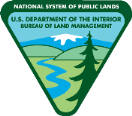 Checklist #16For the National Preparedness Review, you will need to have the following items available for review:TRAINING AND READINESSKey Code: E = Exceeds Standard, M = Meets Standard, NI = Needs Improvement, NR = Not ReviewedJOB ORIENTATION TRAININGKey Code: E = Exceeds Standard, M = Meets Standard, NI = Needs Improvement, NR = Not ReviewedPERSONAL PROTECTIVE EQUIPMENT (PPE)Key Code: E = Exceeds Standard, M = Meets Standard, NI = Needs Improvement, NR = Not ReviewedCOMPLETE CHECKLIST #19, VEHICLESCOMPLETE CHECKLIST #20, FUEL TRANSPORTLocation:Date:MM/DD/YYRespondent:First, LastReviewed by:First, LastCHECKLIST ITEM #DOCUMENTATION1Crew table of organization3Letter to GACC regarding status4Standards for Interagency Hotshot Crew Operations (SIHCO), Appendix C8DI-105 (Receipt for Property)10Employee EPAPs11Employee IDPs13Employee incident qualification cards (red cards)14, 16, 19Employee training records17Employee CDLs18Employee driver’s license and form 1112-1121, 22Risk assessments (RAs)23Documentation of tailgate safety sessions/6 Minutes for SafetyBLM Standards for Fire Training and Workforce DevelopmentInteragency Standards for Fire and Fire Aviation OperationsCHECKLIST ITEM #CHECKLIST REFERENCES12Employee Orientation Checklist ITEMDESCRIPTIONCODE(E/M/NI/NR)REMARKS1Crew meets agency and national standards for organizational requirements.[RB Ch 2, Ch 13; SIHCO]SuperintendentAssistant superintendentSquad leadersTotal number of career positions on table of organization (PFT and career seasonal)2Crew meets agency and national standards for:[RB Ch 2; SIHCO]Mobilization and get away time framesGovernment-issued purchase cards40 hours operational preparedness training3Crew is properly statused with the appropriate geographic area coordination center. [SIHCO]4Appendix C, Standards for Interagency Hotshot Crew Operations Annual IHC Mobilization Checklist completed and forwarded to the state fire management officer.[RB Ch 2, SIHCO]5Module meets agency standards for:[RB Ch 2]SuperintendentAssistant superintendentSquad leaderSenior firefighterFirefighterMinimum crew size6Supervisors are familiar with administrative issues and prepare proper documents as required:Time and attendance (Quicktime)Crew time reportsFire time reportsTravel vouchers (Concur)Accident/injury reporting(CA1/CA2/CA16)/ECOMPCredit card purchases and recordsFleet fuel cards7Supervisors are familiar with safety reporting processes as required:Safety Management Information System (SMIS)[RB Ch 7]SAFENET reporting[RB Ch 7]SAFECOM reporting[RB Ch 16]8Complies with established property control/management measures.[BLM Manual 1520]9Supervisors are familiar with air cargo transport limitations and requirements, including:Purging of gas receptacles [NWCG Standards for Aviation Transport of Hazardous Materials]Air transport manifesting[NWCG Standards for Helicopter Operations, Ch 7]Weight limitations[National Interagency Standards for Resource Mobilization]Safe packaging procedures for specialized equipment[NWCG Standards for Helicopter Operations, Ch 11]10Each employee has an Employee Performance Appraisal Plan (EPAP) in place.[370 DM 430]11Each employee has a signed individual development plan (IDP) on file.[2023.11.02 IDP Requirement Memo; 370 DM 410]12Employees are provided mandatory safety and health training.[H-1112-1; Employee Orientation Checklist]ITEMDESCRIPTIONCODE(E/M/NI/NR)REMARKS13Each employee has a current incident qualification card printed using the IQCS.[RB Ch 13]14Each employee has a hard copy file folder or electronic file that contains:[RB Ch 13]Training records for all agency required coursesEvaluations from assignments, if requiredPosition task book verificationYearly updated IQCS forms, if requiredResponder Master Record from IQCSCertifications (hardcopy or electronic)15Unit has access to training materials and equipment.16Employees are being provided the following mandatory training:Wildland Fireline Safety Annual Refresher Training, RT-130
[RB Ch 13]Work/rest requirements[RB Ch 7]Defensive driving (if applicable)[RB Ch 2]Driver duty limitations[RB Ch 7]Risk management process[RB Ch 7]CPR[RB Ch 2]First aid[RB Ch 2]Bloodborne pathogens (BBP)[RB Ch 2]Risk assessments (RA)[RB Ch 7]HAZWOPER – Field Awareness[RB Ch 2]BLM Hazard Communications (HAZCOM) – Globally Harmonized System (GHS)[RB Ch 2]Wildland Fire Chainsaws, S-212, for chainsaw operators[RB Ch 13; PMS 310-1]Any specific training identified by RA[RB Ch 13]Fuel Transport Hazardous Materials Training, if applicable. [RB Ch 2]17Unit members possess commercial driver’s license where appropriate.[RB Ch 7]18Each crew member who drives a government vehicle or drives private or rental vehicles for government business has a current state driver’s license and a BLM Form 1112-11 on file.[RB Ch 7]19All crew personnel have completed Fire Vehicle Driver Orientation (BL-300) once and Fire Vehicle Driver Refresher Training (RT-301) annually.[RB Ch 2]20Unit members participate in an established physical fitness program.[RB Ch 2]21Unit has risk assessments completed for all suppression work practices/projects that have potential hazards.[RB Ch 7]22Unit has risk assessment completed for all non-suppression work practices/projects that have potential hazards.[RB Ch 7]23Unit has participated in a documented tailgate safety session weekly or at the beginning of each project. May use “6 Minutes for Safety.”[RB Ch 2, 7]ITEMDESCRIPTIONCODE(E/M/NI/NR)REMARKS24Required Fireline PPEWildland fire boots are a minimum of 8-inch-high, lace-type, exterior-leather work boots with melt-resistant, lug soles; Alaska is exempt from the lug sole requirement.         [RB Ch 7]Fire shelter is M-2002, Forest Service specification 5100-606 compliant.Regular sized fire shelters are not manufactured prior to 2006.          [RB Ch 7]Helmet meets ANSI Z89.1 or equivalent helmet meeting ANSI Z89.1 type 1, class G or NFPA 1977; chinstrap required.[RB Ch 7]Goggles/safety glasses/mesh eyewear Positions requiring eye protection are nozzle operator, chainsaw operator/faller, helibase and ramp personnel, wildland fire chemical mixing personnel, and positions and/or activities identified in a JHA/RA and meets ANSI Z87.1 standards.Eye protection worn during all chainsaw operations including cleaning and fueling (meeting ANSI Z87.1). Steel mesh safety goggles are allowed during falling, bucking, and brushing operations. Face shield is only required where face protection is identified in a JHA/RA and must meet ANSI Z87.1.         [RB Ch 7]Hearing protection is worn by personnel exposed to a noise level in excess of 85db.Includes, but is not limited to, chainsaw operators/fallers, pump operators, helibase and aircraft ramp personnel, and wildland fire chemical mixing personnel.         [RB Ch 7]Long-sleeved, flame-resistant shirt (yellow recommended) is NFPA 1977 compliant.         [RB Ch 7]Flame-resistant trousers are NFPA 1977 compliant.         [RB Ch 7]GlovesLeather or leather/flame-resistant combination.Flame-resistant flight gloves or NFPA-1977-compliant driving gloves can be used by heavy equipment operators, drivers, and fireline supervisors when not using fireline hand tools.For helicopter observation flights, flight gloves (type GS/FRP-2), all-leather gloves (without synthetic liners) are acceptable if they provide the wearer with wrist coverage and finger dexterity, or flame-resistant Nomex® and leather design (conforms to Military Specification MIL-DTL-81188C).         [RB Ch 7, 16]Chainsaw operators wear leg protection that meets NFPA 1977. Swampers wear leg protection when the need is demonstrated by a risk analysis considering the proximity to the sawyer, slope, fuel type, etc.All other chainsaw leg protection must be removed from service.Chainsaw leg protection shall be maintained according to manufacturer instructions.         [RB Ch 7]Additional PPE as identified by local conditions, Safety Data Sheet, or JHA/RA.         [RB Ch 7] Members have required PPE and are trained to use safety equipment effectively.[RB Ch 7]